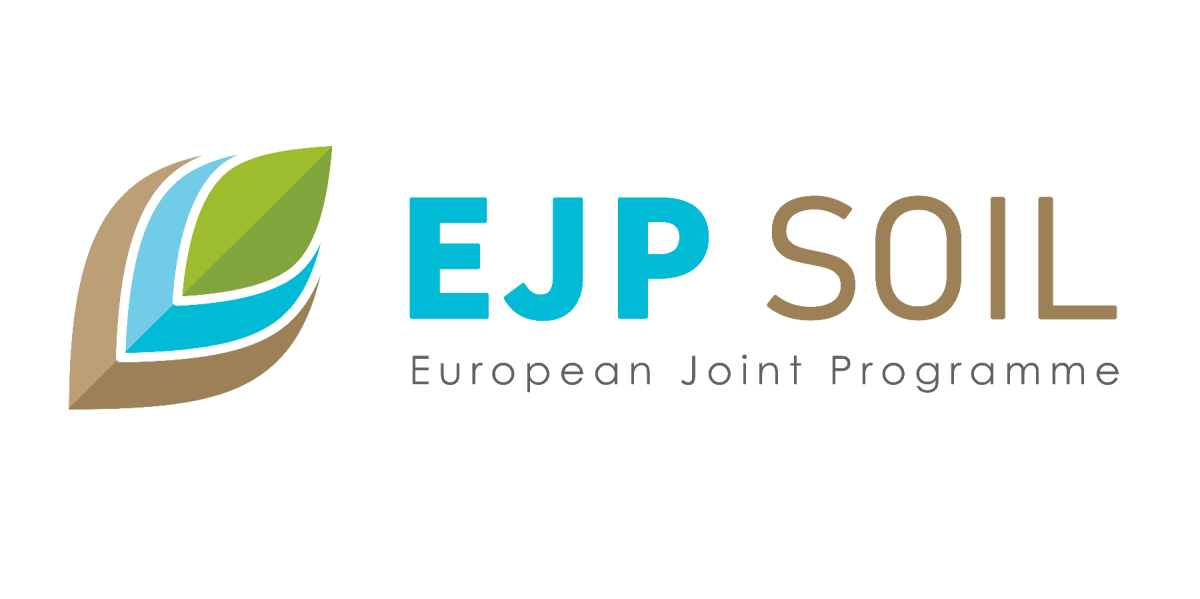 Towards climate-smart sustainable management of agricultural soils and project time extensionGENERAL DATAGrant Agreement: 862695Project acronym: EJP SOILProject title: Towards climate-smart sustainable management of agricultural soilsProject website: www.ejpsoil.euStart date of the project: February 1st, 2020Project duration: 60 monthsName of lead contractor: INRAE Funding source: H2020-SFS-2018-2020 / H2020-SFS-2019-1Type of action: European Joint Project COFUNDTimelineThe Internal Call for budget increase of EJP SOIL on-going internal projects will follow a 1-step-procedure. A time schedule is provided below:Call Office contactsNAME: 		Johanna Leppälä			Marja KujalaOrganisation: 	LUKE					LUKEPhone:		+358 29 5322 559			+358 29 5326 280E-mail:		EJPCO@maapera.fi 		EJPCO@maapera.fi Background of the CallContextEJP SOIL internal projects’ budget rearrangements are possible as there is research budget left in WP3 after the three internal calls (i.e. budget that has not been allocated to any of the projects). Opportunities to develop new tasks or extend the current activities will be provided within this call for on-going internal research projects. The project coordinators will apply for budget increase or project time extension for their projects following the description of this call text. The budget reallocation between EJP SOIL WPs and redistributions between EJP SOIL partners will follow in December 2022 with 3 possibilities, that will be managed by WP1 and requested by national coordinators: Ask for budget reallocationOption 1: Each partner loads and unloads their own budget between WPs. Ask for budget redistribution Option 2: A partner dedicates to reallocate unused/surplus budget to the consortium. OROption 3: A partner asks to receive more budget from the consortium (provided that the request is accompanied by a detailed justification and that the requested envelope has the confirmed co-funding). No budget reallocation or redistribution is required If a request related to the internal projects’ budget rearrangements is supported by a budget reallocation and/or redistribution, the national coordinator must ensure that the appropriate request is made in due course. Please find details on this joint procedure in section 6.A short questionnaire was sent to the project and national coordinators (answering July –September 2022) whether they see imminent need for additional budget in their project or an interest to participate more to an on-going project. The process was shortly introduced in the national coordinators’ meeting on 22nd of June and a longer introduction was given to the national coordinators on 5th of October in a webinar. The questionnaires gave an estimate on how many projects may apply for budget increase (possibly around 20) and that the needs for budget increase seem to vary a lot between projects. The questionnaire gave heads-up for the project coordinators that their project budget can be increased and has started the discussions between project partners and internally within institutions. A dialogue between national coordinators, participants of the EJP SOIL projects and project coordinators is expected during the call process.Information webinar to the project coordinators, national coordinators and other interested parties will be organised on Monday 7th of November. This will give the details of the process for the project coordinators who will, in contact with their project partners and national coordinators, start to prepare for their proposals. Overall timelineBelow you will find the cascading timeline that has been designed to best administer all requests – not only for the EJP SOIL internal projects‘ budget and project time extension, but also for the whole EJP SOIL budget reallocation and redistribution processes. This gives you an indication of the framework within which the Call text of the EJP SOIL internal projects‘ budget and project time extension operates. 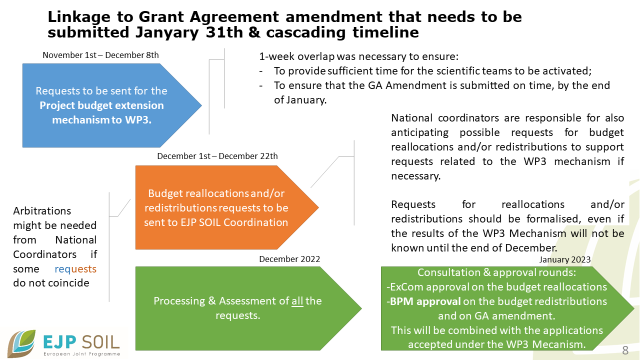 Strong coordination requiredThese upcoming budget opportunities will require strong coordination before the 2022 Christmas Holidays:coordination between scientific and budgetary management of the requests, i.e. between national coordinators, project participants and project coordinators;national coordination on the capacities and priorities of each partner, i.e between the different opportunities;coordination between WP3 and EJP SOIL Coordination;for partners with LTPs: coordination between LTPs and the partner’s national coordinator.Some requests made under this WP3 call may indeed be supported by a request for budget reallocation or redistribution to be made by the national coordinator in December 2022. Therefore, coordination between the different actors in these processes must be ensured. Please be sure to consider the details provided in sections 2 and 6 in these respects.The callThe call is open for on-going EJP SOIL internal projects: 1st, 2nd and 3rd call projects, but excluding the three finished projects (SIREN, CLIMASOMA, i-SoMPE). The purpose is to develop new tasks matching the topic of the project, modifying or extending the current tasks. The projects can apply: Option a: Increase in project budget;Option b: Add new partners in the project (and budget for them);Option c: Extension of project time, (1 to 6 months; for eligible projects);Option d: No changeThe projects can choose to apply for a single option or to combine a, b and c, in the way that matches the best their planned new activities (choosing two or three of the options). Projects eligible to apply for an extension in project time: SOMMIT, TRACE-Soils, INSURE, STEROPES, SensRes, SCALE and Road4Schemes. The other internal projects have a closing date near the end of the overall EJPSOIL programme and hence cannot be extended. If an extension to the project duration is applied, it can be in min. 1 month – max. 6 months extension. New tasks need to be proposed and/or existing tasks can be modified and extended to request additional project budget (please, use Annex 2 of this call text as template for your proposal). Justifications need to be provided both for the project budget increase as well as for extension of the project time.The process will require interaction between project coordinators, national coordinators and project participants. What is expected from each:National coordinators: will analyse their budget capacities and inform their researchers participating on internal projects of the capacity and budgetary limits of the institute. If needed, national coordinator will decide on the request(s) that the partner wants to prioritize (arbitrations in December-January, see section 6).Project participants: will participate in discussions and send their justified requests to the project coordinators, with their national coordinators in cc. Project coordinators: will initiate discussions within project participants of the research questions, will collect the requests for their project, validate them (or not) and fill in annex 2 and 3 from this call text and send them to the Call Office (EJPCO@maapera.fi) by 8th of December, 2022.Budget, funding modalities, eligibility criteria The EJP SOIL is a 5-year program that runs from February 2020 (M1) to January 2025 (M60). The EJP SOIL falls into the concept of a co-fund action and research projects are 44% EU funded. There is no upper limit for the budget that can be applied in this call, but the acceptance of the requests will depend on the justifications of the budget needs and the resources of the beneficiaries and LTPs that can be committed to the project. Please find more information in the section 6.After the closing date for submission, all proposals will be checked against the mandatory call`s eligibility criteria:The application must be written in English.Applications must be complete.Applications must be submitted in time by the project coordinator.Proposals including beneficiaries and/or third linked parties that are NOT EJP SOIL beneficiaries are not eligible to apply and will be rejected (see Annex 1). EJP SOIL experts who are involved in the internal call preparation (i.e. Johanna Leppälä, Rosemarie Stangl, Anna Briefer, Elena Rodríguez-Valín, Violeta Carrasco, Marja Kujala) cannot participate in the preparation of proposals nor get involved in subsequent project implementation.Submission, assessment and selectionSubmissionPlease follow the instructions of this call text to submit the proposal (font: Arial, font size: 12, line space: 1.5) prepared in accordance to a template given in the Annex 2:Annex 2: Proposal template (if accepted: will be an addendum of the original project proposal): Project information; Consortium beneficiaries and linked third parties involved in applying for a budget increase; Description of the planned new/modified/increased activities and their justifications; Request for project time extension and justifications; Annex 3: Budget plan: If a budget increase is applied (options a and b), then a table with the applied budget increase per beneficiary/LTP and year (Y4, Y5) is obligatory.Annex 3 should be submitted in form of a XLS file while the main application (based on Annex 2) should be submitted in a form of a PDF file (i.e.; in max. 5 MB) to the Call Office via email (EJPCO@maapera.fi) by the project coordinator on behalf of the project consortium. The closing date for submission of proposals is 8th December 2022 – 23:59 CET.Assessment of proposalsThe evaluation of eligible proposals will be performed by the EJP SOIL Coordinator, Deputy Coordinator and WP2 and WP7 leaders. This group will evaluate the scientific content and justifications for applied budget increases and/or project time extensions. The requests for budget increase of the internal projects are related to the requests within the EJP SOIL programme level budget reallocation and redistribution. Therefore, WP1 will check the partner budget capacities, including the adequacy of requests for extension of the project budget and requests for related budget reallocation and/or redistribution. National Coordinators will be contacted in December 2022 or January 2023 by EJP SOIL Coordination if they have to arbitrate between requests. The budget increase and/or project time extension requests can be either accepted, partially accepted, conditionally accepted (with a revision required) or rejected.Proposal selectionThe Board of Program Managers (BPM; section 8 “Definitions”) will validate the proposals for increased funding and/or project time extension based on the EJP SOIL internal assessment (Section 4.2).The outcome of the BPM validation will be communicated by the Call Office to the research project coordinators, who are responsible for informing their project beneficiaries and/or linked third parties about the result.Confidentiality and Conflict of interestThe proposals will be handled confidentially by the Call Office. To avoid potential conflicts of interests (e.g. in the case WP2 and WP7 leaders would be involved in the projects) the Call Office will check conflicts of interest before distributing the proposals to the EJP SOIL Coordinator, Deputy Coordinator and WP2 and WP7 leaders for assessment.Joint procedure for a strong alignment between the WP3 internal projects call and the WP1 whole EJP SOIL budget reallocation and/or redistributionIntroductionAs introduced in Section 1, to ensure the fluidity of requests, the EJP SOIL internal projects’ budget rearrangement precedes the opening of requests for budget reallocations and/or budget redistributions. Indeed, requests to extend project budgets or to add new partners to a project could be supported and then formalised by a request for budget reallocation and/or redistribution (if the partner does not already have funds available in WP3 equivalent to its project budget extension request). Please note that this section is dedicated to clarifying expectations with respect to what joins these two procedures, namely the present WP3 call for internal projects and the future budget reallocation and redistribution procedure at the whole EJP SOIL programme level. Procedural details will be provided later, on how National Coordinators will be required to apply for budget reallocation and/or redistribution.  Towards alignment between the present WP3 call and the WP1 budget reallocation and/or redistributionThe National Coordinators are at the heart of the connection between requests made by project participants to project coordinators under this WP3 call (for which he/she has been cc'd, or even consulted depending on the internal organisation) and requests for budget reallocation and/or redistribution (which are at his/her initiative) that may be submitted to the EJP SOIL Coordination (in part to possibly support the requests of its partner projects’ participants). Different possibilities are to be considered by National Coordinators depending on the financial situation of each partner; 2 of them requiring a specific attention towards the budget reallocation and redistribution procedure:- Your teams involved in EJP SOIL internal projects do not need to use the options offered by the Call for budget increase of EJP SOIL on-going internal projects > Then no need for related budget reallocation and/or redistribution request. You may still request budget reallocation and/or budget redistribution for other purposes (e.g. for participation in other EJP SOIL WPs).- Your teams involved in EJP SOIL projects need more budget, and the partner has an underspending in WP3. If the budget available in WP3 covers the requests of the EJP SOIL project teams > no need for related budget reallocation and/or redistribution request, scientific approval will suffice. You may still request budget reallocation and/or budget redistribution for other purposes (e.g. for participation in other EJP SOIL WPs).- Your teams involved in EJP SOIL projects need more budget, you do not have enough WP3 leftovers, and the partner has an underspending in other WPs to cover the requests > projects requests for budget increase will have to be supported by a budget reallocation request. To be formalised by the National Coordinators from 1st December to 22nd December following the procedure to be disseminated December 1st. - Your teams involved in EJP SOIL projects need more budget, but do not have the necessary budget at partnership level to cover these budget requests > projects requests for budget increase will have to be supported by a partner budget redistribution request. To be formalised by the National Coordinators from 1st December to 22th December following the procedure to be disseminated December 1st.We recommend that National Coordinators are alert during this 2022 November-December period, during which there will be a lot of demands –in November to activate the process and in cc for Call-related requests; then in December for the opening of the budget reallocation and redistribution process which will be under National Coordinators’ responsibility. Also, in December, the National Coordinator could be solicited by WP1 for clarifications and adjustments.To limit such arbitrations in December 2022 & beginning of January 2023, we recommend to the National Coordinators to be as transparent as possible on the capacity and budgetary limits of their institute from the beginning of November. Therefore, we invite the National Coordinators to communicate to their teams the available budget envelope as detailed as possible, if not with an order of magnitude, as well as the anticipated reallocation and redistribution.In case of arbitrations, it will be up to the National Coordinator to decide on the request(s) that the partner wants to prioritize. He/she will be asked this before the closure of budget reallocation and redistribution (by December 22). The sooner requests for budget reallocation and/or redistribution are submitted, the better is the continuation of the process (to submit the Grant Agreement Amendment by the end of January 2023).Partners with LTPsPartners with LTPs will have to collect requests for budget reallocation and/or redistribution of their LTPs. National Coordinators with LTPs will therefore have to send and support the requests for their LTPs to the Coordination and will be called for arbitration whenever necessary. DefinitionsBoard of Program Managers (BPM): Decision making body of the EJP SOIL consisting of the partner institutes representatives.Call Office: responsible for administrative support regarding the Call, Call documents and procedures, submission tool and webinar. WP3 of the EJP SOIL consortium.Beneficiary/linked third parties: Legal entity eligible to apply for and receive internal EJP SOIL funding. Beneficiaries of the EJPSOIL and their linked third parties listed in the Grant Agreement under Art 14.EJP SOIL Coordination: manages the EJP SOIL consortium at the strategic, operational and organizational level. WP1 of the programme.Annex 1. EJP SOIL beneficiaries and their linked third partiesAnnex 2. Proposal templateAcronymTitleProject Coordinator: XXXAddendum[Date of submission]Project informationTitle and acronym:Project coordinator: Organization name and affiliationInformation of beneficiaries and linked third parties involved in applying for a budget increaseFilled in for each beneficiary and third linked party who are applying for a budget increase.Beneficiary and/or Linked Third Party no. 1Organization:Responsible person at the organization:Beneficiary and/or Linked Third Party no. xOrganization:Responsible person at the organization:Description of the planned new and/or extended activities and their justifications Max 8 000 characters with spaces; additionally, table(s) in 3.2 listing the new activities and to which WP(s) they belong.Relevance of the new activities and/or extended activitiesWhat is the objective(s) of the new/increased activities;Max 2 000 characters with spaces.Research Approach Brief description of the work plan: to which work packages the new/increased activities are planned, will they form a new task, new deliverables and/or milestones, work plan and collaboration among beneficiaries and/or linked third parties.Table 1: Descriptions of the work packages (WPs) involved in the budget increase. The following pages contain tables detailing the participants (i.e. beneficiaries and linked third parties [LTP]), start and end months (i.e. EJP SOIL months; M1 equals February 2020), number of person months, objectives (OB), tasks (T) & deliverables (D) of each WP.Table 2: List the new deliverables (if any), including a descriptive but concise deliverable title, responsible participant, month of delivery, and descriptionTable 3: List the new milestones (if any), including a descriptive but concise milestone title, responsible participant, month of achieving milestone, and description.Application of extension of project timeThe length of the project time extension applied Min. 1 month – max. 6 months. Projects eligible to apply: SOMMIT, TRACE-Soils, INSURE, STEROPES, SensRes, SCALE and Road4Schemes. Other projects have a closing date near the end of the overall EJPSOIL programme and hence cannot be extended. Justification for the project time extension Max 2 000 characters with spaces.Ethical issuesAddress if any ethical issues are expected to arise during the proposed new activities. In max. 1 000 characters with spaces.ReferencesPlease us citation style of the European Journal of Soil Science (https://onlinelibrary.wiley.com/journal/13652389)The closing date for complete and timely submission of proposals is 8th December 2022 – 23:59 CET. Applications should be emailed to the EJP SOIL`s Call Office email: EJPCO@maapera.fi.Annex 3: Template for proposal budgetPlease, visit the EJP SOIL Slack workspace, EJP SOIL SharePoint or website (www.ejpsoil.org) to retrieve the budget sheet template in Excel format. Please submit Annex 3 as an Excel document, NOT as a PDF.Important notices regarding budget planThe template file is composed of several spreadsheets, one summary budget spreadsheet and as many other spreadsheets as cost items.Where necessary complete the yellow cells in each relevant spreadsheetFor each cost budgeted, describe it and refer to the corresponding task(s) of the project (See Annex 2, section 3)Complete one file consisting of annual budget plans (EJP SOIL year Y4 and Y5) to be summarized in an overall data sheet. Name each file as:Project acronymDate of proposal submissionContact the Call Office for any further clarification needed (EJPCO@maapera.fi)ActionProject calendarScheduleLaunch of the callM344 November 2022Webinar for interested applicantsM347 November 2022Closing date for proposal submissionM358 December 2022Proposal evaluation and selectionM35-M36December 2022-January 2023Notification letters sent to project coordinatorsM36-M37January-February 2023Member statesEJP SOIL beneficiaries and their linked third partiesContact (Name and e-mail)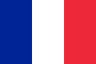 Institut National de Recherche pour l’Agriculture, l’Alimentation et l’Environnement - INRAELinked third parties: AgroParisTech, Institut AgroPierre Benoitpierre.benoit@inrae.fr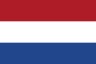 Stichting Wageningen Research – WRSaskia Vissersaskia.visser@wur.nl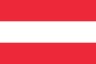 Verein zur Förderung der Lebenswissenschaften - BIOS Linked third parties: BOKU, AGES, BAW, BFW, EEASophie Zechmeister-Boltensternsophie.zechmeister@boku.ac.at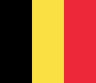 Flanders Research Institute for Agriculture, Fisheries and Food - EV-ILVOLinked third parties: EV INBO, VPOGreet RuysschaertGreet.ruysschaert@ilvo.vlaanderen.beCentre Wallon de Recherches Agronomiques – CRAWBruno Huyghebaertb.huyghebaert@cra.wallonie.be 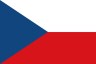 Czech University of Life Sciences – CZULuboš Borůvkaboruvka@af.czu.cz 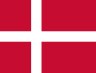 Aarhus University, Danish Centre for Food and Agriculture – AULars Juhl Munkholmlars.munkholm@agro.au.dk 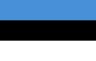 Estonian University of Life Sciences – EMULinked third party: ARCAlar Astoveralar.astover@emu.ee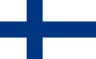 Luonnonvarakeskus - Natural Resources Institute Finland – LUKEJohanna Leppäläjohanna.leppala@luke.fi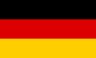 Johann Heinrich von Thünen-Institut – ThunenAxel Donaxel.don@thuenen.de Forschungszentrum Jülich GmbH – JulichUlrike Ziegler u.ziegler@fz-juelich.de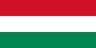 Agricultural Research Centre Agrártudományi Kutatóközpont - MTA ATKZsofia Bakacsibakacsi.zsofia@agrar.mta.hu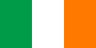 Teagasc – The Agriculture and Food Development Authority - TeagascDavid Walldavid.wall@teagasc.ie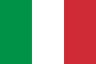 Council for Agricultural Research and Economics - CREALinked third parties: CNR, ISPRA, UNIPA, ENEA, AGRIS, ERSAF LombardiaRosario Napolirosario.napoli@crea.gov.it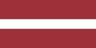 University of Latvia – ULRaimonds Kasparinskisraimonds.kasparinskis@lu.lv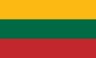 Lithuanian Research Centre for Agriculture and Forestry – LAMMCŽydrė Kadžiulienėzydre.kadziuliene@lammc.lt 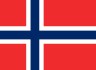 Norwegian Institute of Bioeconomy Research – NIBIODaniel Rassedaniel.rasse@nibio.no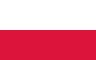 Institute of Soil Science and Plant Cultivation – State Research Institute – IUNGBożena Smerczakbozenas@iung.pulawy.pl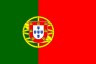 National Institute for Agrarian and Veterinarian Research I. P. (INIAV)Maria da Conceição Gonçalvesmaria.goncalves@iniav.pt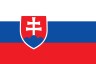 National Agricultural and Food Centre – NPPCDana Peškovičovádana.peskovicova@npppc.sk 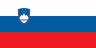 University of Ljubljana - ULLinked third parties:  AIS, UM-FKBVHelena GrčmanHelena.Grcman@bf.uni-lj.si 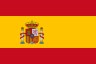 Agencia Estatal Consejo Superior de Investigaciones Científicas (CSIC)Elena Rodríguez-Valínrodriguez.elena@inia.csic.es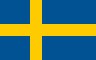 Swedish University of Agricultural Sciences – SLUAnke Herrmannanke.herrmann@slu.se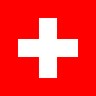 Agroscope- AGSKlaus Jaroschklaus.jarosch@agroscope.admin.ch 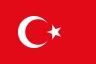 Ministry of Agriculture and Forestry, General Directorate of Agricultural Research and Policies – TAGEMSevinç Madenoglusevinc.madenoglu@tarimorman.gov.tr 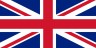 Agri-Food and Biosciences Institute - AFBISuzanne HigginsSuzanne.Higgins@afbini.gov.ukWork packageWPx: Lead beneficiary or LTPfull name (acronym)Deputy leaderfull name (acronym)Beneficiary no.12345678910111213AbbreviationINRAEWRBIOSEV-ILVOCRAWCZUAUEMULUKEThuenenJulichATKTeagascPerson-monthsBeneficiary no.14151617181920212223242526AbbreviationCREAULLAMMCNIBIOIUNGINIAVNPPCULBFCSICSLUAGSTAGEMAFBIPerson-monthsLTP no.12345678910111213AbbreviationAgroParisTechInstitut Agro-/-EAABOKUAGESBAWBFWEV INBOVPOARCCNRISPRAPerson-monthsLTPno.14151617181920212223242526AbbreviationUNIPAENEAAGRISERSAFAISUM-FKBV-/--/--/--/--/--/--/-Person-monthsStart monthMXXEnd monthMXXTotal person-monthsXXObjectives (fill this in only in the case of creating a new work package or having changes in objectives of an existing WP)Describe the overall objective of a new WP (max. 7 lines).List the specific objectives of the new WP, including a descriptive but concise title, followed by a description.A commonly used approach, which helps to boost clarity, is link objectives directly to tasks, i.e. OB1.1 is dealt with by T1.1.The specific objectives are to:OB1.1:	TITLE: DESCRIPTIONOB1.2:	TITLE: DESCRIPTIONOB1.3:	TITLE: DESCRIPTIONOB1.4:	TITLE: DESCRIPTIONOB1.5: TITLE: DESCRIPTIONDescription of work (describe only new tasks)Background (only for new WPs): Describe the state-of-the-art in the field(s) relating to the WP, in particular the starting basis for the work, and gaps that the WP will bridge (max. 8 lines, as it has already been outlined in the description of new activities).Approach (only for new WPs): Describe the overall approach adopted by the WP, in order for it to achieve its objectives (max. 8 lines).Tasks: List the new tasks (and subtasks), including a descriptive but concise title, followed by the task leader(s) and participants, and description, which should also clarify the roles of each participant.T1.1:TITLE (leader, co-leader, participants): DESCRIPTIONT1.2:TITLE (leader, co-leader, participants): DESCRIPTIONT1.3:TITLE (leader, co-leader, participants): DESCRIPTIONT1.4:TITLE (leader, co-leader, participants): DESCRIPTIONT1.5:TITLE (leader, co-leader, participants): DESCRIPTIONT1.6:TITLE (leader, co-leader, participants): DESCRIPTIONT1.7:TITLE (leader, co-leader, participants): DESCRIPTIONT1.8: TITLE (leader, co-leader, participants): DESCRIPTIONDeliverableWPMonth of deliveryResponsible participantTitleDescriptionD1.11MXD1.21MXD1.X1MXD2.12MXDX.XXMXMilestoneWPDue monthResponsible participantTitleDescriptionM1.11MXM1.21MXM1.X1MXM2.12MXMX.XXMX